Chemistry 2.6 AS 91166 Demonstrate understanding of chemical reactivity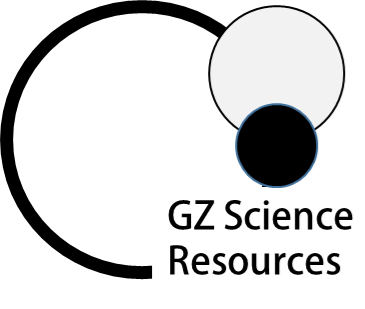 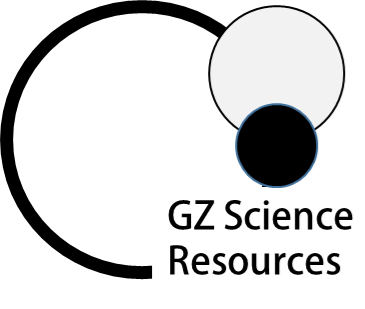 Writing Excellence answers to Equilibrium – Temperature questionsEquilibrium – Temperature QUESTIONEquilibrium – Temperature QUESTIONQuestion:   In a reaction, the brown gas nitrogen dioxide, NO2(g), exists in equilibrium with the colourless gas dinitrogen tetroxide, N2O4(g). The equation for this reaction is represented by: 2NO2(g)           ↔          N2O4(g) brown gas                     colourless gas The table below shows the observations when changes were made to the system. Analyse these experimental observations. In your answer you should: • link all of the observations to equilibrium principles • justify whether the formation of dinitrogen tetroxide from nitrogen dioxide is endothermic or exothermic. 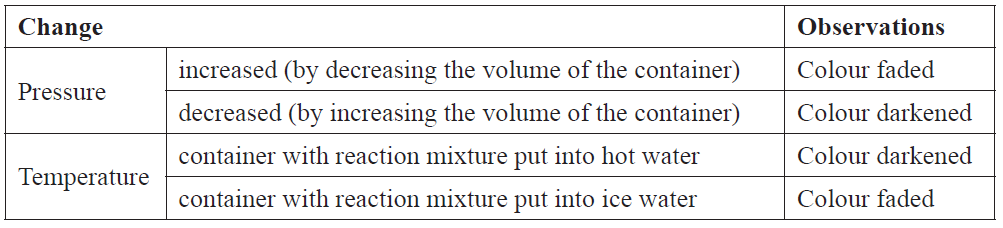 Question:   In a reaction, the brown gas nitrogen dioxide, NO2(g), exists in equilibrium with the colourless gas dinitrogen tetroxide, N2O4(g). The equation for this reaction is represented by: 2NO2(g)           ↔          N2O4(g) brown gas                     colourless gas The table below shows the observations when changes were made to the system. Analyse these experimental observations. In your answer you should: • link all of the observations to equilibrium principles • justify whether the formation of dinitrogen tetroxide from nitrogen dioxide is endothermic or exothermic. ANSWERANSWER1. State the equilibrium principle2. Describe the factor in your question AND Link the principle to how the system responds to cooling or heating3. Generally, explain which side of the equation is favoured (relate to endothermic or exothermic)4. Specifically, for your reaction with heating, link the observation to which direction of reaction would be favoured (endothermic or exothermic)5. Describe how the system shift in heating would affect which products are made AND final observation.6. Specifically, for your reaction with cooling, link the observation to which direction of reaction would be favoured (endothermic or exothermic)7.  Describe how the system shift in cooling would affect which products are made AND final observation.